Publicado en Madrid el 17/01/2018 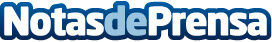 Cigna amplía coberturas para cubrir nuevos tratamientos en oncología, traumatología, maternidad y pediatríaAlgunas de las novedades de 2018 son la ampliación del Test BRCA 1 y 2, dirigidos a la detección de cáncer de mama y/u ovario, a aseguradas sin antecedentes de cáncer de mama y/u ovario, o la inclusión de ligamentos biológicos en intervenciones de rodilla. Además, la compañía pone en marcha nuevos programas integrales de salud y bienestar para empresas, con talleres presenciales y contenidos renovadosDatos de contacto:RedacciónNota de prensa publicada en: https://www.notasdeprensa.es/cigna-amplia-coberturas-para-cubrir-nuevos Categorias: Medicina Infantil Seguros Medicina alternativa Biología http://www.notasdeprensa.es